МБДОУ «Детский сад №5 «Теремок» с. Погореловка Корочанского района белгородской области»Краткосрочный исследовательско-творческийпроект во второй младшей группе«Чудеса, фокусы, эксперименты»                                                                  Подготовила                                                                 Веснина Т.В.2021годАктуальность:
Дети очень любят экспериментировать. Исследовательская деятельность вызывает огромный интерес у детей. Исследования представляют возможность ребенку самому найти ответы на вопросы «как?» и «почему?». Неутолимая жажда новых впечатлений, любознательность, постоянное стремление экспериментировать, самостоятельно искать новые сведения о мире рассматриваются как важнейшие черты детского поведения. Исследовательская активность - естественное состояние ребенка, он настроен на познание мира, он хочет все знать. Это огромная возможность для детей думать, пробовать, экспериментировать, а самое главное само выражаться. Опыты чем-то напоминают детям фокусы, они необычны, они удивляют. Потребность ребенка в новых впечатлениях лежит в основе возникновения и развития неистощимой ориентировочно-исследовательской (поисковой) деятельности, направленной на познание окружающего мира. Чем разнообразнее и интенсивнее поисковая деятельность, тем больше новой информации получает ребенок, тем быстрее и полноценнее он развивается.Цель проекта: создание условий для экспериментальной деятельности детей; для формирования экологической культуры и развития познавательного интереса детей. Задачи проекта:Образовательные:
- создавать условия для формирования у детей познавательного интереса.
- формировать навыки мыслительных действий, анализа, синтеза, классификации и т. д., в процессе познания природной картины мира, способствующих развитию речи.- формировать умение объяснять наблюдаемое. Развивающие:- развивать у детей любознательность в процессе наблюдений и к практическому экспериментированию с объектами.
- развивать самостоятельность в разрешении проблемных ситуаций в исследовательской деятельности.Паспорт проекта
1. Вид проекта: исследовательско – творческий.
2. Продолжительность: краткосрочный, 2 недели
3. Участники проекта: дети второй младшей группы.Предполагаемый результат:
- расширить и углубить знания и представления ребенка об окружающем мире;
- развить познавательные умения через экспериментальную деятельность;Продукт проектной деятельности:Альбом «Опыты по экологии», картотека опытов.
План реализации проекта во второй младшей группе.
Подготовительный этап проекта (1-я неделя):
1. Создание экспериментальной лаборатории в группе;
2. Обогащение уголка экспериментирования необходимыми материалами, приборами.
3. Изготовление схем, моделей, которые отображают основные свойства веществ.
4. Подбор подвижных и речевых игр, стихов и загадок о неживой природе.
5. Составление конспектов тематических занятий по разным разделам программы.
6. Составление и создание опытов, экспериментов с разными объектами неживой природы.
Исследовательский этап проекта (2-я неделя)1-й день  «Чудеса в природе – солнышко»
Чтение художественной литературы
Стихотворение Г. Бойко  «Солнышко» Ознакомить с новым стихотворением, помочь в понимании содержания
Выполнение упражнений Пальчиковая игра «Солнышко, солнышко» Способствовать развитию моторики рук
Художественное творчество
Рисование «Светит солнышко в окошко» Обучать рисованию предметов круглой формы, закрашиванию по контуру
Беседа «Учимся радоваться солнышку и природе» Развивать интерес и эмоциональную отзывчивость на явления неживой природыИгра-ситуация «Солнечные зайчики» Способствовать развитию воображения, побуждать к двигательной активности
Тематическая прогулка
«У солнышка в гостях» Учить наблюдать за солнышком
2-й день «Воздушные чудеса»
Беседа
«О свойствах воздуха» Знакомить детей с воздухом
Опыт
«Игры с соломинкой» Знакомить детей с тем, что внутри человека есть воздух, помочь обнаружить воздух
Исследование
«Как мы сможем сделать из мыла воздушную пену» Подвести к выводу о том, что мыло пенится
Экспериментирование
«Игры с воздушным шариком» Ознакомить с тем, что внутри человека есть воздух, помочь сделать фокус – обнаружить воздух
Игра
«Пускание мыльных пузырей» Стимулировать двигательную активность
Наблюдение и беседа
«Почему летит мыльный пузырь?» Стимулировать познавательную и речевую активность
Экспериментирование
«Что в пакете» Помочь в обнаружении воздуха в окружающем пространстве
3-й день «Фокусы с песком»
Рисование на мокром песке
«Чудесное превращение круга и квадрата» Закреплять знание о геометрических фигурах, развивать воображение детей
Проблемная ситуация, игра
«Юные кладоискатели» Развивать наблюдательность, изучение свойств песка, учить находить игрушку в песке
Игра-экспериментирование с мокрым и сухим песком
«Пирожки для мишки» Развивать познавательную активность в процессе экспериментирования, делать выводы
Беседа
«О свойствах мокрого и сухого песка» Развивать познавательную и речевую деятельность детей
Игра с песком
«Постройка зоопарка» Помочь в изучении свойств сырого песка, в совершенствовании конструктивных умений
4-й день «Вода – чудо природы»
Игры-опыты
«Прятки с водой» Дать представление о свойствах воды, о том, что вода может изменять цвет
Экспериментирование
«Переливание воды» Формировать знания о том, что вода льется из разных сосудов по-разному
Беседа
«Свойства воды» Формировать знания о разных свойствах воды: льется, летят брызги и т. д.
Аппликация
«Красивые чашки для волшебницы-воды» Учить наклеивать готовые формы в определенной последовательности
Чтение художественной литературы
Рассказ «Как Костя не умывался» Ознакомить с рассказом, помочь в понимании содержания
Эксперимент
«Мыло-фокусник» Ознакомить со свойствами и назначением мыла, закреплять знание правил безопасности при работе с мылом
Подвижные игры «С султанчиками и вертушками» Формирование самостоятельной двигательной активности
Наблюдение «Наблюдение за ветром» Развивать внимательность, наблюдательность и смекалку
Эксперимент «Послушный ветерок» Развивать умение правильно дышать ознакомить с таким свойством воздуха: воздушный поток имеет различную силу
Дыхательное упражнение «Легкий ветерок» Учить остужать еду, слегка подув на нее
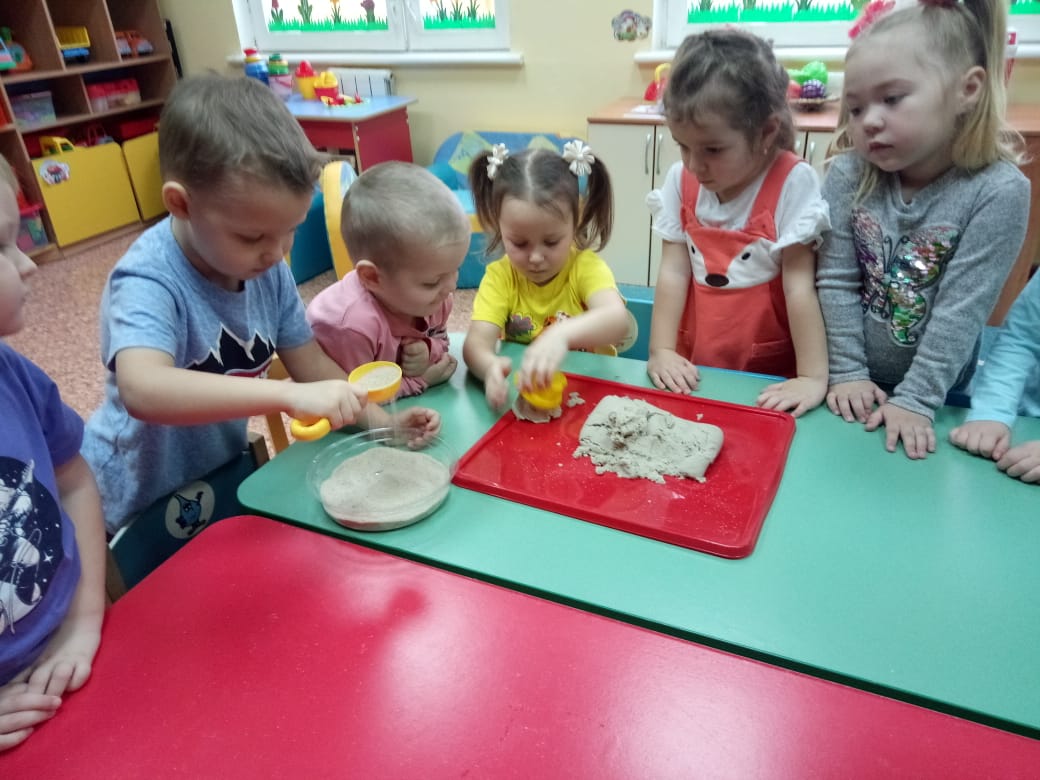 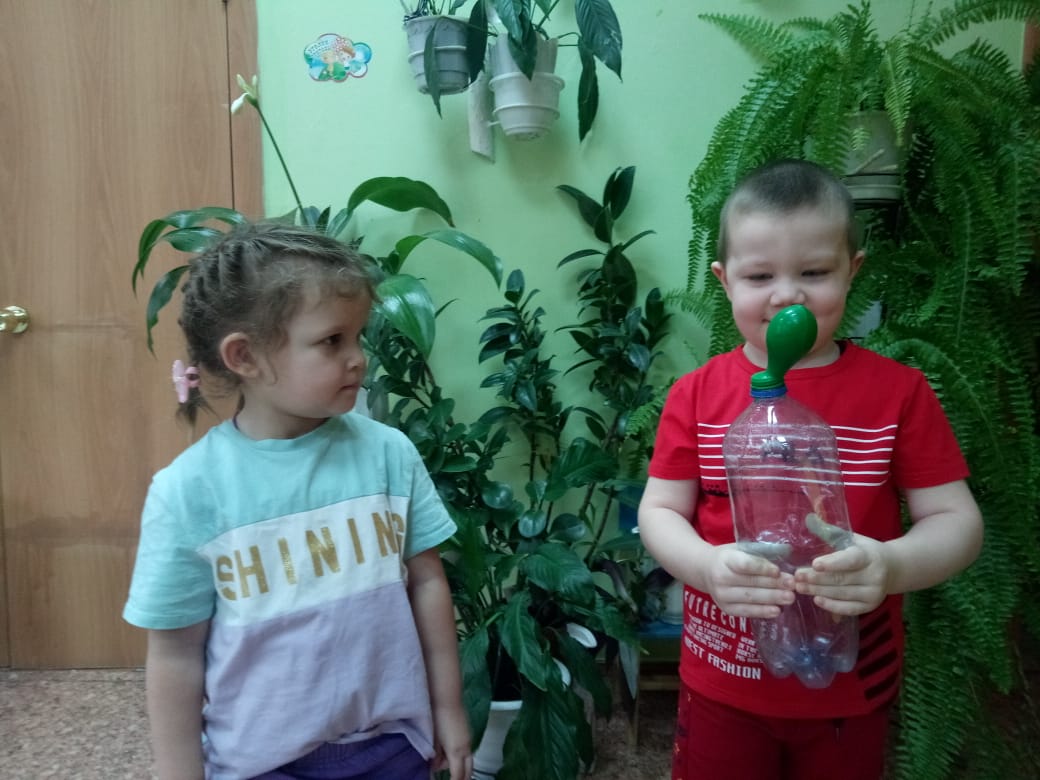 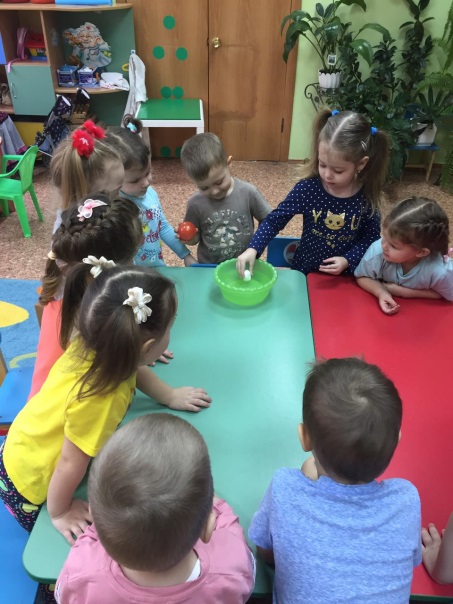 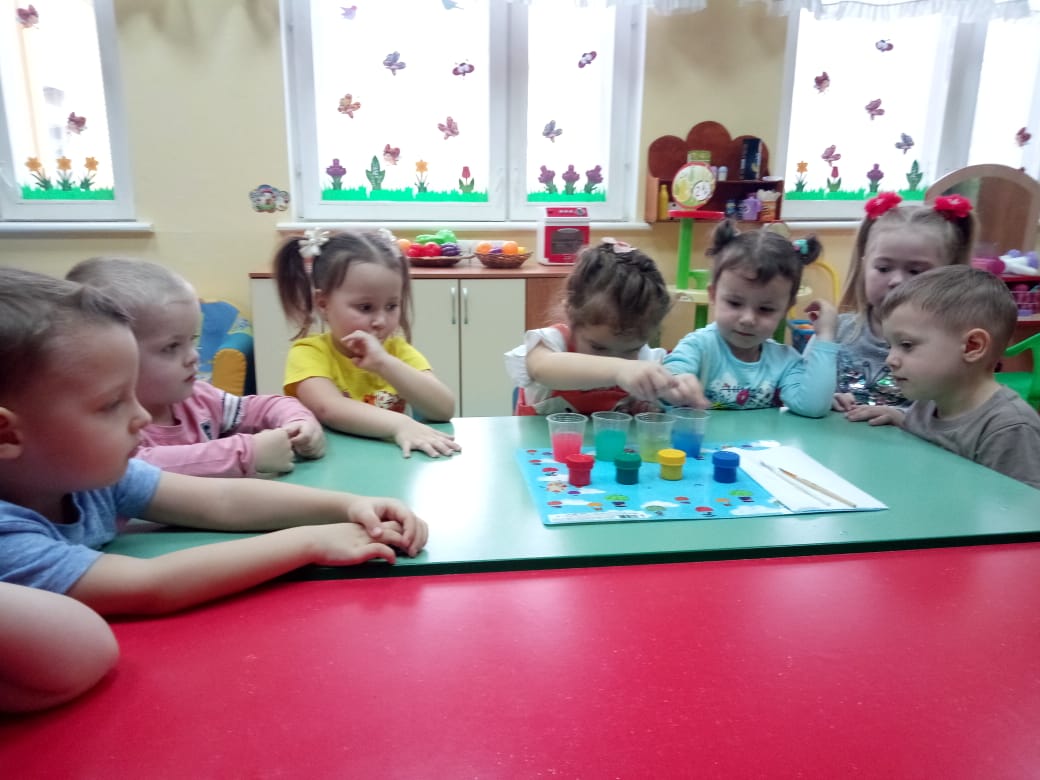 